* Aluno(a) com RTP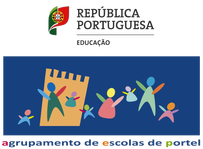 AEPORTELAPLICAÇÃO DE MEDIDAS UNIVERSAIS – EMAEI – Doc. 06Decreto-lei nº54/2018 de 6 de julhoAEPORTELAPLICAÇÃO DE MEDIDAS UNIVERSAIS – EMAEI – Doc. 06Decreto-lei nº54/2018 de 6 de julhoAEPORTELAPLICAÇÃO DE MEDIDAS UNIVERSAIS – EMAEI – Doc. 06Decreto-lei nº54/2018 de 6 de julhoAEPORTELAPLICAÇÃO DE MEDIDAS UNIVERSAIS – EMAEI – Doc. 06Decreto-lei nº54/2018 de 6 de julhoAEPORTELAPLICAÇÃO DE MEDIDAS UNIVERSAIS – EMAEI – Doc. 06Decreto-lei nº54/2018 de 6 de julhoAEPORTELAPLICAÇÃO DE MEDIDAS UNIVERSAIS – EMAEI – Doc. 06Decreto-lei nº54/2018 de 6 de julhoAno Letivo 2021 / 2022ANEXO ________Ano Letivo 2021 / 2022ANEXO ________Ano e Turma: _____   Data: ____/ ____/ ____Titular/Diretor de Turma: ____________________________Ano e Turma: _____   Data: ____/ ____/ ____Titular/Diretor de Turma: ____________________________Nº/nomeEx: nº 3 MariaEx: nº 5 João*a)Diferenciação PedagógicaEx(port)b)Acomodações curriculares- Facultar esboços escritos, mapas de conceito- Facultar resumo- Permitir a consulta de documentos- Usar mais itens de associação direta, escolha múltipla, resposta curta- Permitir tempo adicional nos momentos de avaliação- Permitir a realização de testes ou fichas de trabalho noutro local- Permitir o uso de calculadora- Utilizar letra / espaçamento entre linhas superior- Valorizar a avaliação oral- Valorizar prestações positivas, como estratégia motivacional- Permitir pequenas pausas na atividade letiva- Afastar de elementos distratores- Uso de materiais concretos / situações reduzidas de jogo- Outros que constem do doc.9 da EMAEIc)Enriquecimento curricular(Mat Plus / Clubes / BE)d)Promoção do comportamento pró-social(SPO / GAAF)e)Intervenção com foco académico em pequeno grupo (SA+/  Mat Plus / Exercit@mente / Ofic. Conhec…)e)Intervenção com foco comportamental em pequeno grupo (SPO/GAAF)Apoios TerapêuticosApoios TerapêuticosAEPORTELAPLICAÇÃO DE MEDIDAS UNIVERSAIS – EMAEI - Doc. 06Decreto-lei nº54/2018 de 6 de julhoAEPORTELAPLICAÇÃO DE MEDIDAS UNIVERSAIS – EMAEI - Doc. 06Decreto-lei nº54/2018 de 6 de julhoAEPORTELAPLICAÇÃO DE MEDIDAS UNIVERSAIS – EMAEI - Doc. 06Decreto-lei nº54/2018 de 6 de julhoAEPORTELAPLICAÇÃO DE MEDIDAS UNIVERSAIS – EMAEI - Doc. 06Decreto-lei nº54/2018 de 6 de julhoAEPORTELAPLICAÇÃO DE MEDIDAS UNIVERSAIS – EMAEI - Doc. 06Decreto-lei nº54/2018 de 6 de julhoAEPORTELAPLICAÇÃO DE MEDIDAS UNIVERSAIS – EMAEI - Doc. 06Decreto-lei nº54/2018 de 6 de julhoAno Letivo 2021 / 2022ANEXO ________Ano Letivo 2021 / 2022ANEXO ________Ano e Turma: _____  Data: ____/ ____/ ____Titular/Diretor de Turma: ____________________________Ano e Turma: _____  Data: ____/ ____/ ____Titular/Diretor de Turma: ____________________________Nº/nomea)Diferenciação Pedagógicab)Acomodações curriculares- Facultar esboços escritos, mapas de conceito- Facultar resumo- Permitir a consulta de documentos- Usar mais itens de associação direta, escolha múltipla, resposta curta- Permitir tempo adicional nos momentos de avaliação- Permitir a realização de testes ou fichas de trabalho noutro local- Permitir o uso de calculadora- Utilizar letra / espaçamento entre linhas superior- Valorizar a avaliação oral- Valorizar prestações positivas, como estratégia motivacional- Permitir pequenas pausas na atividade letiva- Afastar de elementos distratores- Uso de materiais concretos / situações reduzidas de jogo- Outros que constem do doc.9 da EMAEIc)Enriquecimento curricular(Mat Plus / Clubes / BE)d)Promoção do comportamento pró-social(SPO / GAAF)e)Intervenção com foco académico em pequeno grupo (SA+/  Mat Plus / Exercit@mente / Ofic. Conhec…)e)Intervenção com foco comportamental em pequeno grupo (SPO/GAAF)Apoios TerapêuticosApoios Terapêuticos